UMNA MAPA -PROMET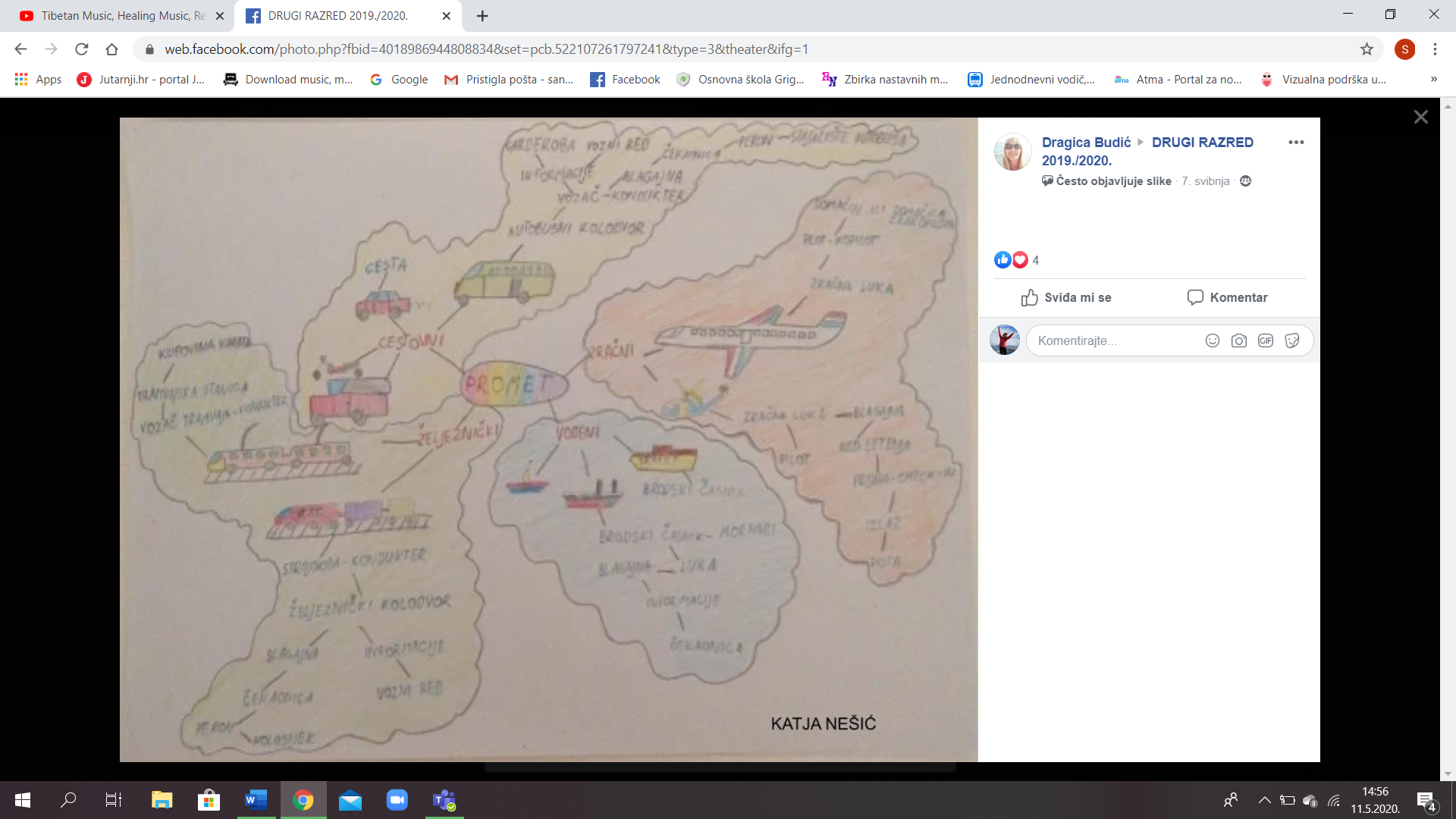 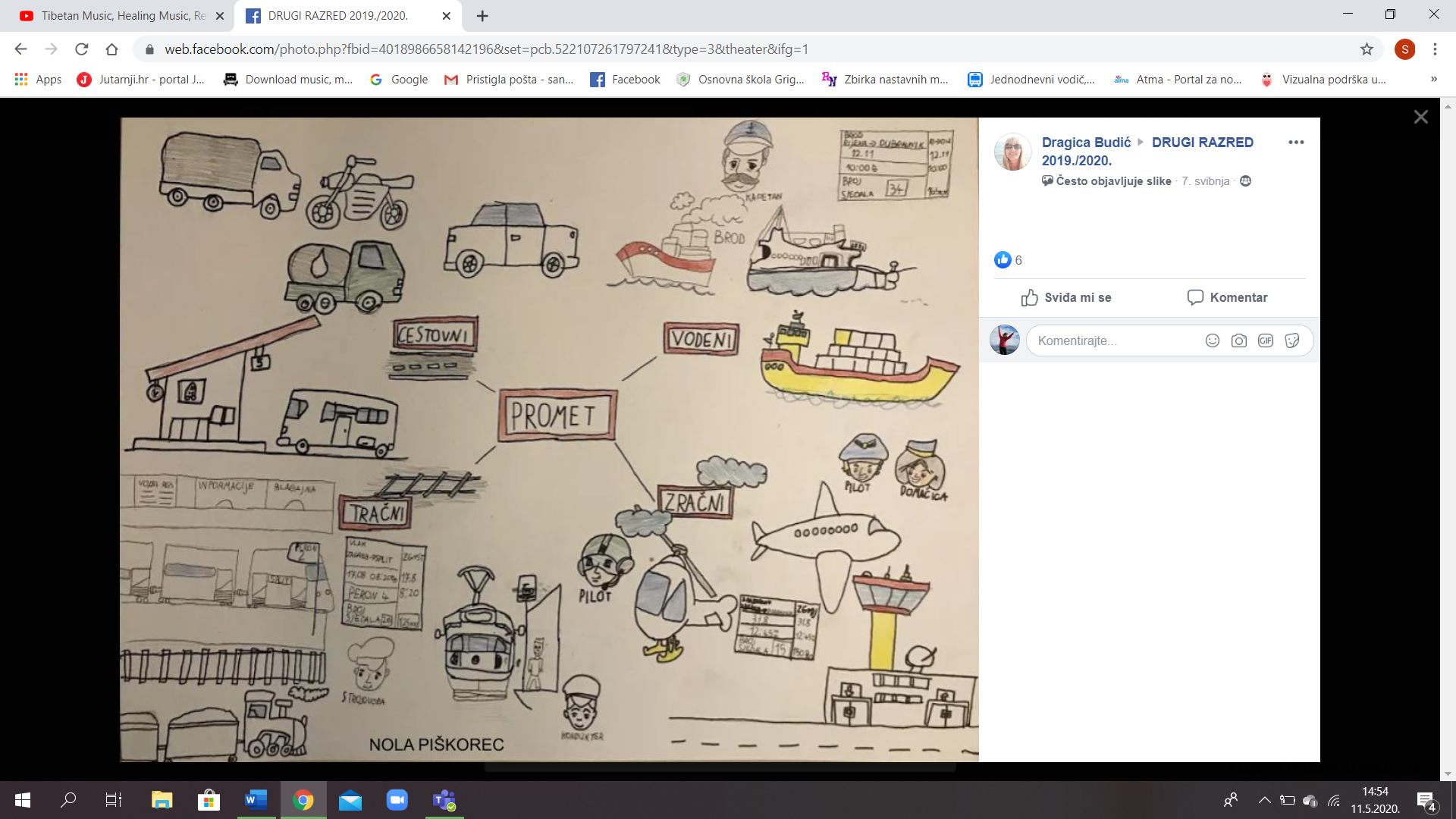 